		Friday 31st March 2023 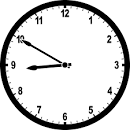 Dear Parents/Carers, AttendanceOur overall attendance for this week is 93.95%.This is still lower than our target of 96% but is an improvement on the week before.The children have brought home their half termly attendance traffic light sheet.If your child is too unwell to come to school, please ensure that you call school to let us know the reason. You can speak to us directly, or leave a message. Call the school number and press Option 1.PunctualityWe had 7 hours and 26 minutes of lates this week, meaning vital learning is still being missed by some children.   This figure is increasing. Mrs Boocock will be monitoring this and contacting families where children are arriving late regularly.Please ensure that your child is in school before the gates closes at 8.50am each day.Spelling BeeThe Spelling Bee semi-final took place Tuesday. The following children have progressed to the final.Yr 2 - Yousaf SajjadYr 3 - Juwayriya AshrafYr 6 - Yahya AtifEvents this WeekA group of six Y3/4 children attended an event meeting author Damian Harvey at Walverden School on Thursday. They brought back books for children from Year 3 to Year 6.A group of children from Y3 – 6 attended a ‘Panathlon’ event at the Leisure Box on Thursday.Saboor won target throw event, Safa and Awais won the tennis event and Halimah won the Curling.End of Term AwardsRibble Team won the term treat and had an additional sport session today.Children who have achieved at least 96% attendance since the last traffic light sheets came out, were able to take part in a treat this afternoon.All the children who achieved ‘green’ for their attendance had their names put into a box.  The following children’s names were pulled out and they won a prize.-  Abdul Hanan Khan - Rec- Muhammad Zubayr Alam - Year 1- Carmel Rose Siju - Year 4- Aryan Ahmad - Year 6Sue Dean Writing AwardChildren from each class have been nominated by their teacher to receive our writing award.The overall winner of the award was Inaaya Khan from Y3R.Parent/teacher MeetingsThank you to all parents who attended the parent meetings. If you were not able to do so and you wish to speak to your child’s teacher, please call the school office and we will make an appointment for you.Future EventsY6 children will be taking their SATS tests from Tuesday 9th May until Friday 12th May.Y2 children will be taking their SATS tests from Monday 15th May until Thursday 18th May.Y1 children will be taking their Phonics Screening Check between Monday 12th June and Friday 16th June.Y4 children will be taking part in the Multiplication Check between Monday 5th June and Friday 16th June.The children must be present in school for this period of time. We are having an Eid Fair after school on Wednesday 3rd May from 3.45 – 4.45pm.DriversPlease do not park on pavements around school. There was an incident last week when a driver was attempting to park on a pavement and narrowly missed hitting a child who was walking on the pavement with his mother. Children’s safety comes first. Please pass this message on to all drivers. School ClosureSchool will be closed now for the Easter break and will reopen on Monday 17th April.Please note that school will be closed on the following days:Friday 21st April – for Muslim staff and families to celebrate EidMonday 1st May  - Bank holidayThursday 4th May  - School is being used as a polling stationMonday 8th May – Bank holiday for the King’s CoronationThank you for your support, Mrs Sarah BellHeadteacher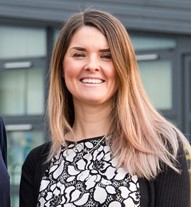 